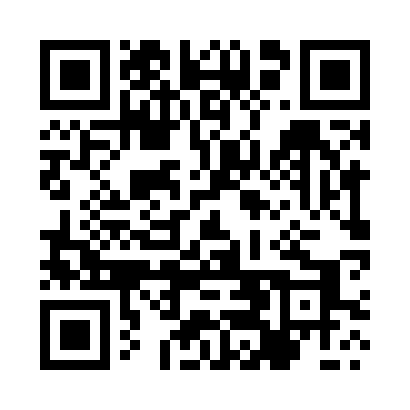 Prayer times for Szczebra, PolandMon 1 Apr 2024 - Tue 30 Apr 2024High Latitude Method: Angle Based RulePrayer Calculation Method: Muslim World LeagueAsar Calculation Method: HanafiPrayer times provided by https://www.salahtimes.comDateDayFajrSunriseDhuhrAsrMaghribIsha1Mon3:536:0012:324:587:059:042Tue3:505:5812:324:597:069:063Wed3:475:5512:315:017:089:094Thu3:435:5312:315:027:109:115Fri3:405:5012:315:037:129:146Sat3:375:4812:305:057:149:177Sun3:345:4612:305:067:169:198Mon3:305:4312:305:077:189:229Tue3:275:4112:305:087:199:2510Wed3:235:3812:295:107:219:2811Thu3:205:3612:295:117:239:3012Fri3:175:3412:295:127:259:3313Sat3:135:3112:295:147:279:3614Sun3:095:2912:285:157:299:3915Mon3:065:2712:285:167:319:4216Tue3:025:2412:285:177:329:4517Wed2:595:2212:285:197:349:4818Thu2:555:2012:275:207:369:5119Fri2:515:1712:275:217:389:5420Sat2:475:1512:275:227:409:5721Sun2:435:1312:275:237:4210:0122Mon2:395:1112:275:257:4410:0423Tue2:355:0812:265:267:4510:0724Wed2:315:0612:265:277:4710:1125Thu2:275:0412:265:287:4910:1426Fri2:235:0212:265:297:5110:1827Sat2:185:0012:265:317:5310:2228Sun2:154:5712:265:327:5510:2629Mon2:144:5512:255:337:5610:2930Tue2:134:5312:255:347:5810:30